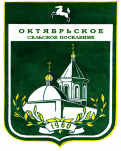 МУНИЦИПАЛЬНОЕ ОБРАЗОВАНИЕ  «ОКТЯБРЬСКОЕ СЕЛЬСКОЕ ПОСЕЛЕНИЕ»АДМИНИСТРАЦИЯ ОКТЯБРЬСКОГО СЕЛЬСКОГО ПОСЕЛЕНИЯПОСТАНОВЛЕНИЕс. Октябрьское14.03.2017 г.                                                                                                      	              № 17                                                                                                            Об утверждении Порядка оформления и содержания плановых (рейдовых) заданий на проведение плановых (рейдовых) осмотров, обследований земельных участков при осуществлении Администрацией муниципального образования «Октябрьское сельское поселение» муниципального земельного контроля, а также порядка оформления результатов плановых (рейдовых) осмотров, обследованийВ соответствии с частью 1 статьи 13.2 Федерального закона от 26 декабря 2008 года № 294-ФЗ «О защите прав юридических лиц и индивидуальных предпринимателей при осуществлении государственного контроля (надзора) и муниципального контроля» (далее - Федеральный закон от 26 декабря 2008 года № 294-ФЗ)П О С Т А Н О В Л Я Ю:1. Утвердить прилагаемый Порядок оформления и содержания плановых (рейдовых) заданий на проведение плановых (рейдовых) осмотров, обследований земельных участков при осуществлении Администрацией муниципального образования «Октябрьское сельское поселение» муниципального земельного контроля, а также порядок оформления результатов плановых (рейдовых) осмотров, обследований.2. Настоящее постановление опубликовать и разместить на официальном сайте Администрации муниципального образования «Октябрьское сельское поселение».3. Настоящее постановление вступает в силу с даты официального опубликования.4. Контроль за исполнением настоящего постановления возложить на специалиста Администрации муниципального образования «Октябрьское сельское поселение» Займукову Елену Борисовну.Глава поселения (Глава Администрации)                                                                                              А.Н. ОсиповУТВЕРЖДЁНпостановлением Администрации муниципального образования «Октябрьское сельское поселение»от  14.03.2017 г. №  17ПОРЯДОК ОФОРМЛЕНИЯ И СОДЕРЖАНИЯ ПЛАНОВЫХ (РЕЙДОВЫХ) ЗАДАНИЙ НА ПРОВЕДЕНИЕ ПЛАНОВЫХ (РЕЙДОВЫХ) ОСМОТРОВ, ОБСЛЕДОВАНИЙ ЗЕМЕЛЬНЫХ УЧАСТКОВ ПРИ ОСУЩЕСТВЛЕНИИ АДМИНИСТРАЦИЕЙ МУНИЦИПАЛЬНОГО ОБРАЗОВАНИЯ «ОКТЯБРЬСКОЕ СЕЛЬСКОЕ ПОСЕЛЕНИЕ» МУНИЦИПАЛЬНОГО ЗЕМЕЛЬНОГО КОНТРОЛЯ, А ТАКЖЕ ПОРЯДОК ОФОРМЛЕНИЯ РЕЗУЛЬТАТОВ ПЛАНОВЫХ (РЕЙДОВЫХ) ОСМОТРОВ, ОБСЛЕДОВАНИЙ1. Настоящий Порядок определяет процедуру оформления и содержания плановых (рейдовых) заданий на проведение плановых (рейдовых) осмотров, обследований земельных участков при осуществлении Администрацией муниципального образования «Октябрьское сельское поселение» муниципального земельного контроля, а также процедуру оформления результатов плановых (рейдовых) осмотров, обследований.2. Плановое (рейдовое) задание оформляется в соответствии с приложением № 1 к настоящему Порядку и подписывается Главой сельского поселения (лицом, исполняющим его обязанности).3. Плановое (рейдовое) задание включает в себя следующие сведения:1) дата и номер выдачи планового (рейдового) задания;2) должность, фамилия, имя, отчество должностного лица, получившего плановое (рейдовое) задание на проведение планового (рейдового) осмотра, обследования;3) ссылка на нормативные правовые акты, в соответствии с которыми проводится плановый (рейдовый) осмотр, обследование;4) характеристика объекта проведения планового (рейдового) осмотра, обследования с указанием его местоположения (адрес, описание местоположения границ, объектов, находящихся на территории);5) дата начала и окончания исполнения планового (рейдового) задания;6) должность, подпись, фамилия и инициалы лица, выдавшего плановое (рейдовое) задание.        	4. По результатам планового (рейдового) осмотра, обследования должностным лицом, получившим плановое (рейдовое) задание, оформляется акт планового (рейдового) осмотра, обследования.	5. Акт планового (рейдового) осмотра, обследования оформляется в соответствии с приложением № 2 к настоящему Порядку не позднее одного рабочего дня со дня проведения планового (рейдового) осмотра, обследования.        	6. Акт планового (рейдового) осмотра, обследования включает в себя следующие сведения:       	1) дата, время и место оформления акта планового (рейдового) осмотра, обследования;       	2) наименование органа муниципального контроля;  	3) основание проведения планового (рейдового) осмотра, обследования (дата и номер выдачи планового (рейдового) задания);	4) фамилия, имя, отчество и должность лица, проводившего плановый (рейдовый) осмотр, обследование, и лиц, участвовавших в таком осмотре, обследовании;       	5) дата, время, продолжительность и место проведения планового (рейдового) осмотра, обследования;        	6) характеристика осмотренного, обследованного объекта с указанием его местоположения (адрес, описание местоположения границ, объектов, находящихся на территории);  	7) сведения о результатах планового (рейдового) осмотра, обследования, в том числе о выявленных нарушениях требований, установленных Федеральным законом от 26 декабря 2008 года № 294-ФЗ, другими федеральными законами и принимаемыми в соответствии с ними иными нормативными правовыми актами Российской Федерации, законами и иными нормативными правовыми актами субъектов Российской Федерации и требований, установленных муниципальными правовыми актами;        	8) сведения о лицах, допустивших нарушения, в случае, если установлены такие лица;        	9) должность, подпись, фамилия и инициалы лица, проводившего плановый (рейдовый) осмотр, обследование, и лиц, участвовавших в таком осмотре, обследовании.  7. При наличии к акту планового (рейдового) осмотра, обследования прилагаются фото- и видеоматериалы, протоколы отбора проб, результаты проведенных исследований, испытаний и экспертиз.Приложение № 1 к Порядку оформления и содержания плановых (рейдовых) заданий на проведение плановых (рейдовых) осмотров, обследований земельных участков при осуществлении Администрацией муниципального образования «Октябрьское сельское поселение» муниципального земельного контроля, а также порядку оформления результатов плановых (рейдовых) осмотров, обследованийАДМИНИСТРАЦИЯ МУНИЦИПАЛЬНОГО ОБРАЗОВАНИЯ «ОКТЯБРЬСКОЕ СЕЛЬСКОЕ  ПОСЕЛЕНИЕ»Плановое (рейдовое) задание
на проведение планового (рейдового) осмотра, обследования при осуществлении муниципального земельного контроля____________                                                                                             № __________       (дата)Выдано	______________________________________________________(должность, фамилия, имя, отчество должностного лица, получившего плановое (рейдовое) задание на проведение планового (рейдового) осмотра, обследования)в соответствии с ____________________________________________________(ссылка на нормативные правовые акты, в соответствии с которыми проводится плановый (рейдовый) осмотр, обследование)на проведение планового (рейдового) осмотра, обследования____________________(характеристика объекта проведения планового (рейдового) осмотра, обследования с указанием его местоположения (адрес, описание местоположения границ, объектов, находящихся на территории))Дата начала и окончания исполнения планового (рейдового) задания:с ___________ 20___ года по ____________ 20___ годаПлановое (рейдовое) задание выдал:	/	/ __________________     (должность)	         (подпись)	   (фамилия и инициалы)Приложение № 2 к Порядку оформления и содержания плановых (рейдовых) заданий на проведение плановых (рейдовых) осмотров, обследований земельных участков при осуществлении Администрацией муниципального образования «Октябрьское сельское поселение» муниципального земельного контроля, а также порядку оформления результатов плановых (рейдовых) осмотров, обследованийАДМИНИСТРАЦИЯ МУНИЦИПАЛЬНОГО ОБРАЗОВАНИЯ «ОКТЯБРЬСКОЕ СЕЛЬСКОЕ ПОСЕЛЕНИЕ»_____________________					__________________________      (место оформления акта)					     (дата и время оформления акта)АКТ планового (рейдового) осмотра, обследования при осуществлении муниципального земельного контроляОснование проведения планового (рейдового) осмотра, обследования: __________				(дата и номер выдачи планового (рейдового) задания)Лицо, проводившее плановый (рейдовый) осмотр, обследование: _______________________________________________________________________(фамилия, имя, отчество и должность лица, проводившего плановый (рейдовый) осмотр, обследование)При проведении планового (рейдового) осмотра, обследования присутствовали: ________________________________________________________________________(фамилия, имя, отчество и должность лица, участвовавшего в проведении планового (рейдового) осмотра, обследовании)Место проведения планового (рейдового) осмотра, обследования_________________Дата и время проведения планового (рейдового) осмотра, обследования:__ ___ 20__ г. с __ час. __ мин. до __ час. __ мин. Продолжительность ________ ___ 20__ г. с __ час. __ мин. до __ час. __ мин. Продолжительность ______Плановый (рейдовый) осмотр, обследование проведён в отношении: _____________________________________________________________________________________(характеристика осмотренного, обследованного объекта с указанием его местоположения (адрес, описание местоположения границ, объектов, находящихся на территории))По результатам планового (рейдового) осмотра, обследования установлено:_______ ________________________________________________________________________(сведения о результатах планового (рейдового) осмотра, обследования, в том числе о выявленных нарушениях требований, установленных Федеральным законом от 26 декабря 2008 года № 294-ФЗ, другими федеральными законами и принимаемыми в соответствии с ними иными нормативными правовыми актами Российской Федерации, законами и иными нормативными правовыми актами субъектов Российской Федерации и требований, установленных муниципальными правовыми актами)Указанные нарушения допущены ___________________________________________(сведения о лицах, допустивших нарушения, в случае, если установлены такие лица)Прилагаемые материалы: ______________________________________________________________(фото- и видеоматериалы, протоколы отбора проб, результаты проведенных исследований, испытаний и экспертиз)Подпись лица, проводившего плановый (рейдовый) осмотр, обследование: ________________________________________________________________________(должность, подпись, фамилия и инициалы)Подписи лиц, участвовавших в проведении планового (рейдового) осмотра, обследования____________________________________________________________(должность, подпись, фамилия и инициал)